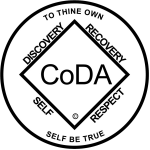 CoDA Service Conference 2022 Motion FormCheck one:    __ Motion (Board - CoDA Inc.)                       __ Motion (Board - CoRe – CoDA Resource Publishing)                       _x_ Motion (Committee) Translation Management                             Committee Name – Translation Management    __ Motion (VE - Voting Entity)        Voting Entity Name- _____________________________ Submitted Date: ____6/8/2022___________________Due 75 day prior to CoDA Service Conference (CSC)	Motion Number:  1. (  x  ) 2. (    )  3. (    )  4.(    ) 5. (    )         (Check One)Revision #: _____________		Revision Date: _________________Due 60 day prior to CoDA Service Conference (CSC)Motion Name: Create Universal & Generic FSMMotion: To create an ad hoc committee or workgroup to revise the FSM to reflect our international focus by using plain language (Plain language.gov) andTo remove USA specific references placing the USA references in a separately created appendix for the USA.  Intent, background, other pertinent information: To create an international service manual.The use of “Plain Language” is necessary for accuracy and ease of translation.To recognize the needs of other countries to have a service manual that reflects the needs of their own fellowship. Remarks: The original FSM was created to serve the needs of CoDA National (USA) and needs to be updated to reflect the change from CoDA National to CoDA world a global and international organization.Members of the international community may bring to CSC requests for their own appendices.This motion requires changes to: (please check any that apply)_____ Bylaws		____  	FSM P1		____  	FSM P2____  	FSM P3		____  	FSM P4		____  	FSM P5____  	Change of Responsibility   ____  	Other: __________________________________________________(Data Entry Use Only)Motion result: _______________________________________ Please email to submitcsc@coda.org (If you want assistance writing your motion, please send email to Board@CoDA.org)